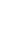 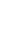 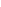 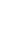 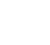 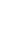 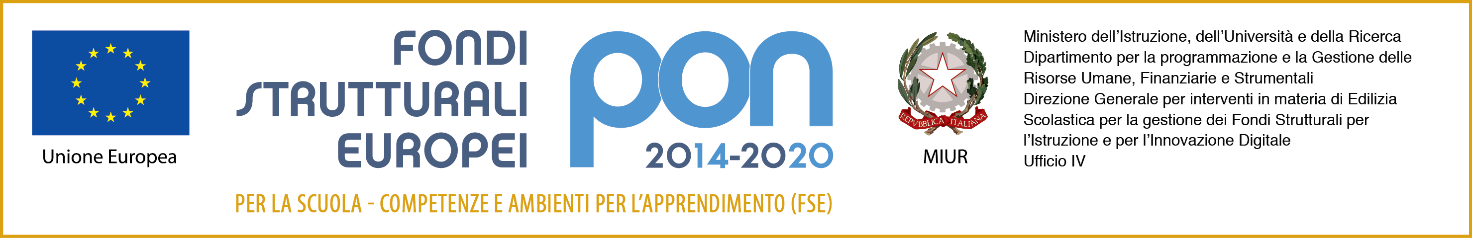 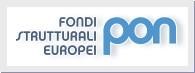 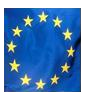 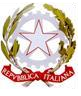 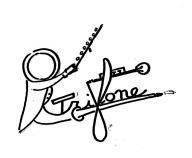 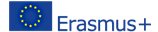 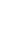 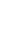 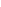 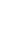 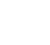 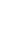 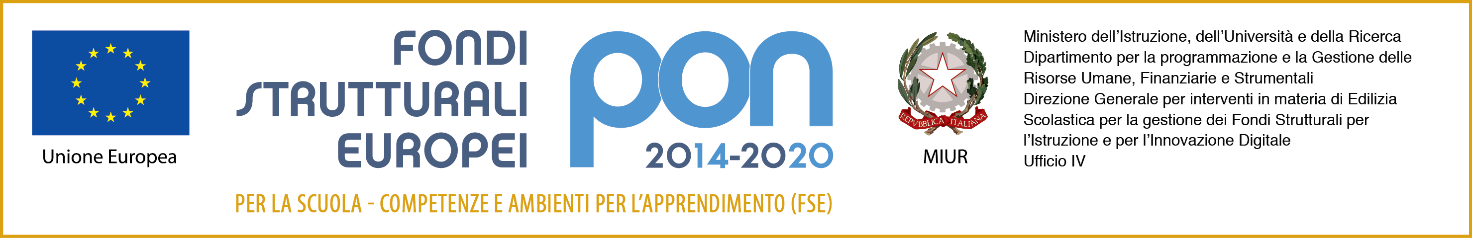 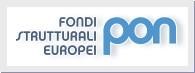 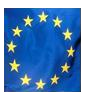 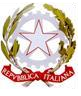 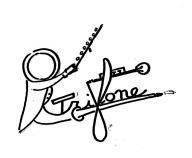 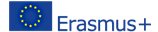 Ministero dell’Istruzione e del MeritoISTITUTO COMPRENSIVO STATALE ad indirizzo musicale “ROMUALDO TRIFONE”  Viale della Repubblica, 40 – 84096 - Montecorvino Rovella (SA)   Tel./Fax 089/867945 - C.F. 80024750657 C.M. SAIC86300Ewww.icmrovella.edu.it  – e-mail: saic86300e@istruzione.it – PEC: saic86300e@pec.istruzione.it   Al Dirigente Scolasticodell’Istituto Comprensivo  “Trifone” Montecorvino Rovella (SA)SCUOLA DELL’INFANZIA/PRIMARIA/SECONDARIAAUTODICHIARAZIONE GENITORE PER RIENTRO DOPO ASSENZA DELL’ALUNNO PER MOTIVI FAMILIARI/DI SALUTE (AI SENSI DEL D. P. R. N. 445 DEL 28/12/2000)Il/La sottoscritto/a Cognome	Nome 	Luogo di nascita	data   di   nascita 	genitore dell’alunno	frequentante la sezione/classe	dellaScuola:Infanzia Plesso AcernoPrimaria AcernoPrimaria MacchiaPrimaria S. MartinoSecondaria sede centrale “Trifone”Secondaria Acernodell’ICS Trifone di Montecorvino RovellaDICHIARAche l’assenza del figlio da scuola dal	  al 	è avvenuta per motividi famigliadi saluteLuogo e data		Firma 	N. B. Per assenze per motivi di salute rimane fermo che dopo 5 giorni di malattia si rientra a scuola con certificato medico.